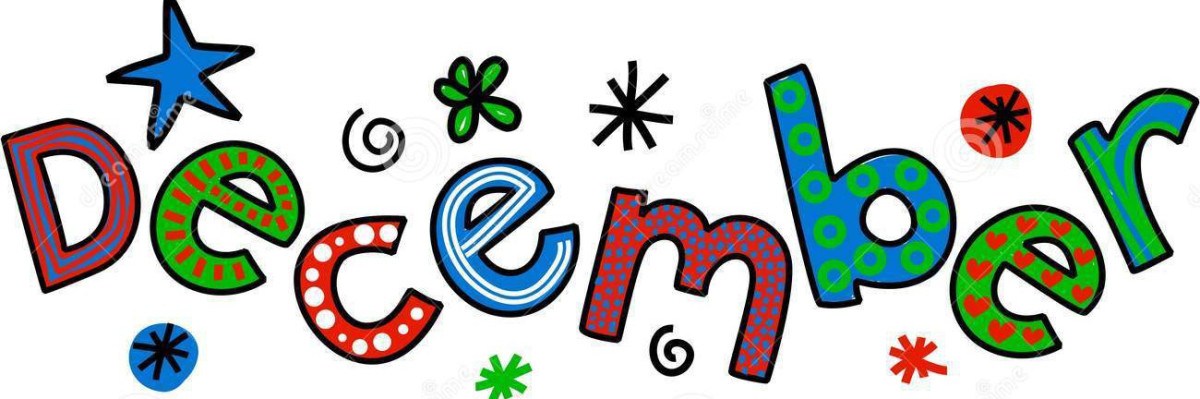 Yay for the last month of 2020!We have some updates and reminders as we start a new month:*Please make sure that your child has weather appropriate extra clothing (long sleeve, pants, etc.) as well as a coat, hat, and gloves! *sanitize your child’s mask each night and send back in a clean zip lock bag. *the newsletter and project calendars will be posted on the website each month-countrysidechildcare.net*Let’s wear RED on December 9th in honor of our color of the month!*Wear your favorite pajamas on Christmas Eve!*All Countryside locations will be closing at 3:00 pm on December 24th (Christmas Eve) as well as closed on December 25th.   --The themes for this month’s projects are Holidays around the world, hibernation, England, and forest animals!  The preschool and pre-k classes will work on portfolio each day focusing on the number 4, letters J K L, color red, shape star, and skill big/small!If you have any questions feel free to reach out!bonnie@countrysidechildcare.netmlake722@gmail.com